ул. Коммунистическая 15, пос. Усть-Нера, Оймяконский район, Республика Саха (Якутия), 678730;телефон/факс: 8411(542) 2-15-89; e-mail: nerauo@yandex.ru, http://оймякон-об.рф//ОКПО 02123959, ОГРН 1021400791554, ИНН/ БИК  1420001778/049805001Приказ  № 374 о/дот  «11» октября  2023 г.	п. Усть-НераО внедрении Единой модели профессиональной ориентации - профориентационного минимума в общеобразовательных учреждениях, расположенных на территории МР «Оймяконский улус» в 2023/2024 учебном годуНа основании приказа Министерства образования и науки Республики Саха (Якутия) от 18.08.2023 года № 01-03/1844 «Об утверждении перечня образовательных организаций Республики Саха (Якутия), внедряющих Единую модель профессиональной ориентации - профориентационного минимума в 2023/2024 учебном году»,ПРИКАЗЫВАЮ:Внедрить Единую модель профессиональной ориентации-профориентационного минимума в общеобразовательных учреждениях, расположенных на территории МР «Оймяконский улус» в 2023/2024 учебном году, далее – Профминимум.Назначить муниципальным координатором внедрения Профминимума  начальника ОМКО Д.В. Баяр. Руководителям подведомственных  общеобразовательных учреждений:Обеспечить внедрение во вверенных учреждениях Профминимума, согласно приложению  к настоящему приказу;Разработать планы Профминимума на 2023-2024 учебный год в соответствии с утвержденным уровнем и методическими рекомендациями строго по прилагаемому шаблону;Назначить ответственных за реализацию мероприятий по внедрению Профминимума;Направить  приказы об ответственных и программы мероприятий Профминимума в Управление образования в срок до 20 октября 2023 года с пометкой «Профминимум»  в вариантах ворд-документа и сканированного с подписью руководителя и печатью учреждения.4. Контроль исполнения настоящего приказа оставляю за собой.Начальник МКУ «УОМР                               «Оймяконский улус»                                                                                    Д.С.ФасхутдиноваС приказом МКУ «УО МР «Оймяконский улус (район)» № 374 о/д от 11.10.2023 годаС приказом ознакомлен(а): ________________________________ __________С приказом ознакомлен(а): ________________________________ __________С приказом ознакомлен(а): ________________________________ __________С приказом ознакомлен(а): ________________________________ __________С приказом ознакомлен(а): ________________________________ __________С приказом ознакомлен(а): ________________________________ __________Приложение  к приказу МКУ «УО МР «Оймяконский улус (район)» № 374 о/д от 11.10.2023 годаВнедрение Единой модели профессиональной ориентации-профориентационного минимума в общеобразовательных учреждениях, расположенных на территории МР «Оймяконский улус» в 2023/2024 учебномМУНИЦИПАЛЬНОЕ КАЗЕННОЕ УЧРЕЖДЕНИЕ «УПРАВЛЕНИЕ ОБРАЗОВАНИЯ МУНИЦИПАЛЬНОГО РАЙОНА «ОЙМЯКОНСКИЙ УЛУС»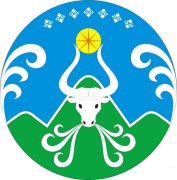 «ƟЙМƟКƟƟН УЛУУҺА»«МУНИЦИПАЛЬНАЙ ОРОЙУОНА ҮӨРЭҔИН УПРАВЛЕНИЕТА»МУНИЦИПАЛЬНАЙ КАЗЕННАЙ ТЭРИЛТЭ№ п/пНаименование ОУОтветственное лицоУровень Профминимума1МБОУ «Усть-Нерская гимназия»Заместитель директора по УР Сафина Е.Ф.основной2МБОУ «Усть-Нерская средняя общеобразовательная школа им. И.В. Хоменко»Директор Шаранова М.Н.Основной3МБОУ «Томторская средняя общеобразовательная школа им. Н.М. Заболоцкого»Заместитель директора по УР Егорова А.П.Основной4МБОУ «Оймяконская средняя общеобразовательная школа им. Н.О. Кривошапкина»Заместитель директора по УВР Винокурова А.Г.Основной5«Ючюгейская средняя общеобразовательная школа им. П.В. Заболоцкого»Директор Карпова В.К.Основной6МБОУ «Терютьская средняя общеобразовательная школа им. Г.А. Кривошапкина»Директор Павлуцкий Г.А.Основной7МБОУ «Сордоннохская средняя общеобразовательная школа им. Т.И. Скрыбыкиной»Директор Борисова А.В.Основной8МКОУ «Артыкская средняя общеобразовательная школа»И.о.директора Атабекян М.И.Базовый